Ali Alıtkan15 Temmuz gecesi imamlar salalar okuyarak halkı darbecilere karşı uyanık tutarken birçok imam da meydanlarda direniyordu. Diyanet İşleri Başkanlığı Rıfat Börekçi Eğitim Merkezi İmamı olan Ali Alıtkan da hain darbe girişimi gecesi Genelkurmay Başkanlığı önünde darbeye direnirken açılan ateş sonucu şehit oldu.32 yaşında, evli ve bir kız çocuğu babası olan İmam Ali Alıtkan, 15 Temmuz darbe girişiminin yaşandığı gece olayları televizyondan öğrendi. Cumhurbaşkanı Erdoğan’ın halka yaptığı çağrı ile 23.00 sıralarında ailesini evde bırakarak sokağa çıkan Alıtkan, kardeşi ile Genelkurmay Karargâhı’nın önüne gitti. Olay yerine yakın bir yerde kardeşine beklemesini söyleyerek kendisi olayların yoğunlaştığı noktaya doğru ilerledi.“Bir evden bir kişi yeter”Ali Alıtkan'ın kardeşi Hamdi Alıtkan o geceyi şöyle anlattı: “Arabaya binerken abim bana, 'Oğlum bir evden bir kişi yeter, çocukların başında kal' dedi. Ben de 'Ölürsek beraber ölürüz, dönersek de beraber döneriz' dedim. Daha sonra abim, 'Bugün ölürsek arkamızdan çok dua eden olur' diyerek hızlıca arabayı sürdü. Abim Kızılay'a yakın bir yerde arabayı tankların geçmesini engelleyecek şekilde yolun ortasına bıraktı. Tanklar insanları ve araçları ezerken abimle birbirimizi kaybettik. Sağlıkçıyım, o gece hastaneye gidip yaralılara da yardım ettim. Her yaralıya bakarken abimi bulacağımı düşünüyordum ama bir taraftan da o halde görmemek içinde dua ediyordum. Abim 00.01'de Genelkurmay'ın önünde tankın önüne geçerek o hainleri durdurmaya çalışmış. Tankın içinden çıkan askerin ateşlediği hain kurşun abimin kalbine isabet etmiş. Abim gülümseyerek kelime-i şehadet getirerek şehitlik mertebesine yükseldi."İmam Ali Alıtkan, darbeci hainler tarafından Genelkurmay Karargâhı önünde açılan ateş sonucu şehit edildi. Alıtkan’ın şehit edildiği anlar saniye saniye kayıt edildi. Şehit olduğu anda güzünde bir gülümseme beliren Alıtkan’ın videosu unutulmaz sahnelerin arasına girdi.Şehit imamın cenazesi 16 Temmuz günü Mamak Ortaköy mezarlığına defnedildi.Şehit Ali Alıtkan’ın ismi Ankara Mamak’ta bir spor lisesine ve Tekirdağ Çorlu’da bir imam hatip ortaokuluna verildi.Gülümseyerek şehit oldu32 yaşındaki Diyanet İşleri Başkanlığı’nda memur olan Ali Alıtkan, 15 Temmuz gecesi FETÖ mensubu hainler tarafından Genelkurmay Başkanlığı önünde şehit edildi.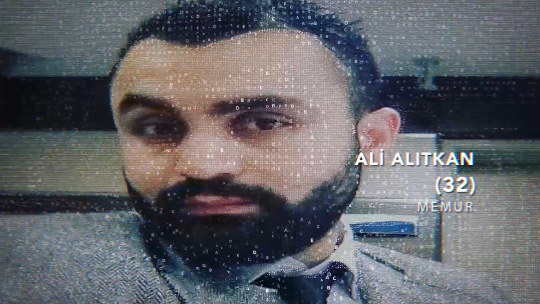 